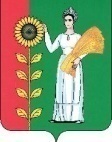 СОВЕТ ДЕПУТАТОВ СЕЛЬСКОГО ПОСЕЛЕНИЯПУШКИНСКИЙ   СЕЛЬСОВЕТДобринского муниципального района Липецкой области56-я сессия V созываРЕШЕНИЕ13.11.2018г                                   с. Пушкино                                  №161 -рсО внесении изменений в Положение «О земельном налоге на территории сельского поселения Пушкинский сельсовет Добринского муниципального района Липецкой области Российской Федерации»Рассмотрев протест на Положение «О земельном налоге на территории сельского поселения Пушкинский сельсовет Добринского муниципального района Липецкой области», утвержденное решением Совета депутатов сельского поселения Пушкинский сельсовет №222-рс от 24.11.2014, с целью приведения в соответствие действующему налоговому законодательству, руководствуясь Федеральным Законом от 30.09.2017 №286-ФЗ «О внесении изменений в часть вторую Налогового кодекса  Российской Федерации и отдельные законодательные акты Российской Федерации», Уставом сельского поселения Пушкинский сельсовет Добринского муниципального района, Совет депутатов сельского поселения Пушкинский сельсовет РЕШИЛ:1. Принять изменения в Положении «О земельном налоге на территории сельского поселения Пушкинский сельсовет Добринского муниципального района Липецкой области Российской Федерации», принятом решением Совета депутатов сельского поселения Пушкинский сельсовет от 24.11.2014 года №222-рс в редакции решения от 27.09.2016 №52-рс» (прилагается).2. Направить указанный нормативный правой акт главе сельского поселения для подписания и официального опубликования.3. Настоящее решение вступает в силу со дня его опубликования.Председатель Совета депутатов
сельского поселения Пушкинский   сельсовет                                            Н.Г. ДемиховаПриняторешением Совета депутатов сельскогопоселения Пушкинский сельсовет                                                                                    от 13.11.2018 №161 -рсИзменение в Положение «О земельном налоге на территории сельского поселения Пушкинский сельсовет Добринского муниципального района Липецкой области Российской Федерации»Внести в Положение «О земельном налоге на территории сельского поселения Пушкинский сельсовет Добринского муниципального района Липецкой области Российской Федерации», принятое решением Совета депутатов сельского поселения Пушкинский сельсовет от 24.11.2014 №222-рс, (с изменениями внесенными решением Совета депутатов от 27.09.2016 №52-рс) следующие изменения: 1. Статью 4 исключитьГлава сельского поселения Пушкинский сельсовет                                                                   Н.Г. Демихова